GRUPO FORMATIVO  PARA FAMILIASPARENTALIDAD POSITIVA Desarrollo de competencias Emocionales, Educativas y ParentalesCoordina: Isabel Aja. Equipo de Orientación EducativaCONFIANZA Y SEGURIDAD Cómo conseguir que nuestros hijos se sientan bien y confíen en nosotros y    en sí mismos 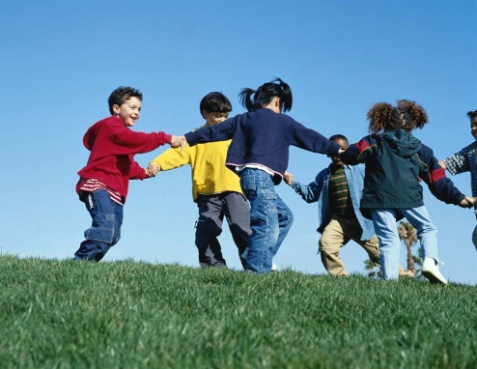 	4 Sesiones: en horario de 16:00 a 17:30	20 de Febrero            6 de Marzo         20 de Marzo          3  de Abril